Pine Cone Reading Goal Slips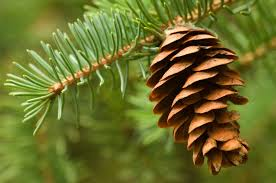 Please turn in each slip as your child meets each goal.My child ________________ read ____ books.  Please return this slip to the iCenter staff at school to get a prize.Parent Signature:My child ________________ read ____ books.  Please return this slip to the classroom teacher at school to get a prize.Parent Signature:My child ________________ read ____ books.  Please return this slip to the classroom teacher at school to get a prize.Parent Signature: